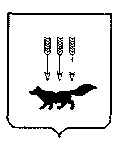 ПОСТАНОВЛЕНИЕАДМИНИСТРАЦИИ городского округа САРАНСКот «   24   »    апреля     2020 г.                                                   			№ 660Об утверждении документации по внесению изменений в документацию по планировке территории, ограниченной автодорогой на Ульяновск, улицами 1-я Промышленная и Лямбирским шоссе (в районе промышленной зоны) г. Саранска, включая проект межевания, в части изменения планировки территории (проект планировки территории) земельного участка с кадастровым номером 13:23:1008006:25, расположенного в районе Лямбирского шоссе г. Саранска Принимая во внимание обращение общества с ограниченной ответственностью «Региональный научно-исследовательский информационный центр» от 15 апреля 2020 года № 204, в соответствии с Федеральным законом от 6 октября 2003 года № 131-ФЗ  «Об общих принципах организации местного самоуправления в Российской Федерации», статьями 45, 46 Градостроительного кодекса Российской Федерации, постановлением Администрации городского округа Саранск от 4 августа 2014 года № 2042 «Об утверждении документации по                                       планировке территории, ограниченной автодорогой на Ульяновск, улицами                         1-я Промышленная и Лямбирским шоссе (в районе промышленной зоны)                                 г. Саранска, включая проект межевания» (с изменениями, внесенными постановлениями Администрации городского округа Саранск от 22 марта                                2017 года № 575, от 31 января 2018 года № 194, от 31 июля  2018 года № 1712, от 20 августа 2019 года № 1523, от 20 сентября 2019 года № 1683, от 26 ноября                            2019 года № 2058, от 5 марта 2020 года № 366), постановлением Администрации городского округа Саранск от 3 февраля 2020 года № 156 «О подготовке документации по внесению изменений в документацию по планировке территории, ограниченной автодорогой на Ульяновск, улицами                                                     1-я Промышленная и Лямбирским шоссе (в районе промышленной зоны)                                  г. Саранска, включая проект межевания, в части изменения планировки территории (проект планировки территории) земельного участка с кадастровым номером 13:23:1008006:25, расположенного в районе Лямбирского шоссе                             г. Саранска», постановлением Главы городского округа Саранск от 27 февраля 2020 года № 84-ПГ «О вынесении на публичные слушания документации по внесению изменений в документацию по планировке территории, ограниченной автодорогой на Ульяновск, улицами 1-я Промышленная и Лямбирским шоссе (в районе промышленной зоны) г. Саранска, включая проект межевания, в части изменения планировки территории (проект планировки территории) земельного участка с кадастровым номером 13:23:1008006:25, расположенного в районе Лямбирского шоссе г. Саранска», с учетом протокола публичных слушаний по документации по внесению изменений в документацию по планировке территории, ограниченной автодорогой на Ульяновск, улицами                                                   1-я Промышленная и Лямбирским шоссе (в районе промышленной зоны)                                    г. Саранска, включая проект межевания, в части изменения планировки территории (проект планировки территории) земельного участка с кадастровым номером 13:23:1008006:25, расположенного в районе Лямбирского шоссе                                              г. Саранска, проведенных 16 марта 2020 года, заключения о результатах публичных слушаний, опубликованного в газете «Саранский Вестник» от                               8 апреля 2020 года № 7, иных прилагаемых документов Администрация городского округа Саранск п о с т а н о в л я е т:      1. Утвердить документацию по внесению изменений в документацию по планировке территории, ограниченной автодорогой на Ульяновск, улицами                                                     1-я Промышленная и Лямбирским шоссе (в районе промышленной зоны)                             г. Саранска, включая проект межевания, в части изменения планировки территории (проект планировки территории) земельного участка с кадастровым номером 13:23:1008006:25, расположенного в районе Лямбирского шоссе                           г. Саранска, согласно приложению к настоящему постановлению (заказчик – ООО ПФ «Арко-Газ»).2. Считать документацию, указанную в пункте 1 настоящего постановления, действующей при полном выполнении требований, предъявляемых действующими на момент реализации документации Генеральным планом городского округа Саранск и Правилами землепользования и застройки городского округа Саранск.3. Контроль за исполнением настоящего постановления возложить                               на Заместителя Главы городского округа Саранск – Директора Департамента перспективного развития Администрации городского округа Саранск. 4. Настоящее постановление вступает в силу со дня его официального опубликования.Глава городского округа Саранск				             	     П.Н. Тултаев                          Приложение  к постановлению Администрации городского округа Саранск от «24» апреля 2020 г. № 660Состав документации по внесению изменений в документацию по планировке территории, ограниченной автодорогой на Ульяновск, улицами 1-я Промышленная и Лямбирским шоссе (в районе промышленной зоны) г. Саранска, включая проект межевания, в части изменения планировки территории (проект планировки территории) земельного участка с кадастровым номером 13:23:1008006:25, расположенного в районе Лямбирского шоссе г. Саранска   №п/пНаименование документа1Пояснительная записка2Графическая часть2.1Основная часть проекта планировки территории:2.1.1Чертеж планировки территории М 1:5002.2Материалы по обоснованию проекта планировки территории:2.2.1Схема расположения элемента планировочной структуры в системе ранее разработанного проекта планировки территории М 1:60002.2.2 Результаты инженерных изысканий М 1:5002.2.3Схема, отображающая местоположение существующих объектов капитального строительства, в том числе линейных объектов, объектов, подлежащих сносу, объектов незавершенного строительства, а также проходы к водным объектам общего пользования и их береговым полосам М 1:500 2.2.4Схема организации движения транспорта, пешеходов.  Схема вертикальной планировки, инженерной подготовки и инженерной защиты территории М 1:5002.2.5Схема границ зон с особыми условиями использования территории М1:500